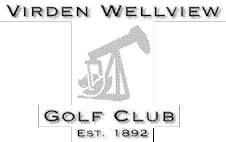 Employment OpportunityVirden Wellview Golf ClubPart Time Clubhouse Attendant(s)These positions are Part Time hourly paid positions. Approximately 20 hours/week. Start date will be approximately May 1st until September 30th.Skills and Qualifications:Must be 18 years or older.Exceptional people skills.Flexible schedule with the ability to work mostly evenings and weekends.Experience dealing with alcohol service.Previous cooking experience.A desire to work in a golf environment.   Position vacancies will be advertised until filled.Applicants may submit resumes by email to:Jason RoutledgeGeneral Manager/SuperintendentVirden Wellview Golf ClubEmail:  wellviewgolfsuper@gmail.comCell: 204-851-0057